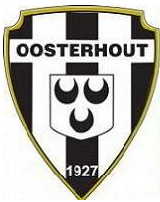 Profielschets elftalleider VV OosterhoutFunctienaam:ElftalleiderPlaats in de organisatie:Werkt nauw samen met de leeftijdscoördinator en voorzitter jeugdcommissieStemt regelmatig af met de trainer van het betreffende elftalTaakomschrijving (op hoofdlijnen):Is voor, tijdens en na de wedstrijden verantwoordelijk voor de begeleiding van de jeugdspelersIs regelmatig aanwezig bij de trainingenZiet toe op een juist gebruik van de accommodatieZiet toe dat kleedruimtes na afloop van wedstrijden (zowel bij thuis- als uitwedstrijden) netjes worden achtergelatenStimuleert dat spelers zich sportief gedragen ten opzichte van medespelers, tegenstanders, scheidsrechter en belangstellendenIs eerste aanspreekpunt voor ouders en coördinator in voorkomende gevallenziet er op toe dat het juiste tenue gedragen wordtregelt afstemming van het vervoer naar uitwedstrijdenonthoudt zich van roken en het nuttigen van alcoholische dranken voor, tijdens en na afloop van de wedstrijdenregelt eventuele vervanging / aanvulling van spelers bij afzeggingen, blessures in overleg met de coördinator en trainercreëert een aangename sfeer waardoor spelers, begeleiders en ouders  plezier in het voetballen en het randgebeuren hebbendraagt de normen en waarden uit van de verenigingKennis / ervaring:is op de hoogte van het verenigingsbeleid ten aanzien van jeugdvoetbalervaring in begeleiding van teams is een préPersoonskenmerken:gericht op samenwerkensociaalrepresentatiefgedreven om plezier / resultaat na te streven